Benjamin Buehrer88 West Woodruff Avenue Room 120 * Columbus, Ohio * 334 Ashmoore Circle East * Powell, Ohio 43065 * buehrer.26@osu.edu * 419-822-9657EDUCATIONThe Ohio State University							         Columbus, OhioBachelor of Science in Biology					  	   Expected May 2021Minor in Business									        GPA: 4.0Biological Sciences ScholarRELEVANT COURSESGeneral Chemistry with LabEXPERIENCECourageous Leadership Program						         Columbus, OhioMember								        September 2017-PresentApplied and was accepted to take part in this informational program.Learn about what it takes to be an inspirational, courageous leader.Potential scholarship to come upon completion of this Private Tutoring									  Powell, OhioTutor									           Fall 2015-Spring 2017Shared techniques used for success on the ACT with fellow students in my grade.Helped peers with a variety of math classes including geometry, algebra, and pre-calc.Olentangy Little League								  Powell, OhioUmpire								Summer 2013-Summer 2017Umpired baseball for three different age groups of kids in 4th-8th grades.Worked for the league for 5 summer seasons and 3 fall seasons.7-week program.ACTIVITIESBiological Science Scholars at Ohio State.Active member in the Pen Pals program.Member of the Association for the Business of Sports.SKILLSLanguage Skills: Intermediate Spanish speaking, reading, and writing.HONORSScholar Athlete and Archie Griffin Sportsmanship Award 12th grade baseball.Maximus Scholarship Recipient at The Ohio State University.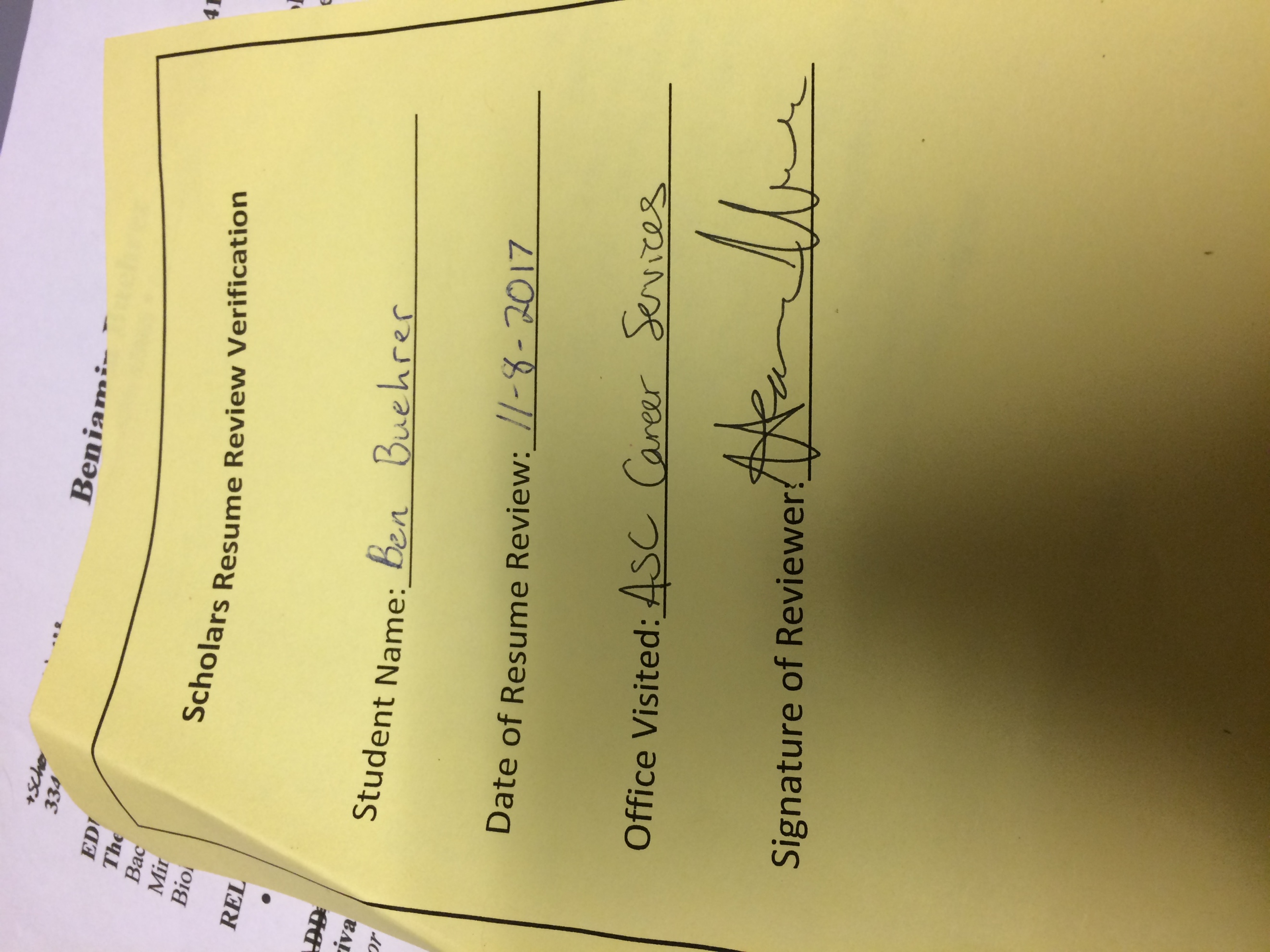 